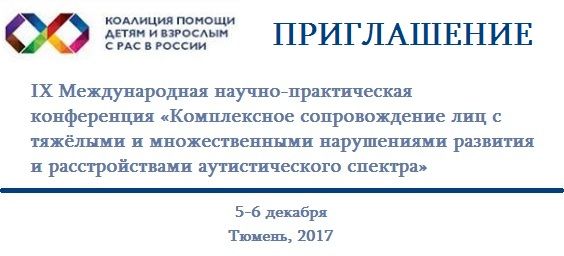 ______________________________________________________________________________